Zarządzenie Nr MGOPS.20.2023Kierownika Miejsko - Gminnego Ośrodka Pomocy Społecznej w Witkowiez dnia 29 grudnia 2023 r.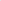 w sprawie: przeprowadzenia inwentaryzacji rocznej druków ścisłego zarachowania oraz materiałów biurowych,Na podstawie art. 26 i 27 ustawy z dnia 29 września 1994 o rachunkowości (Dz. U. z 2023 r. poz. 120 ze zm.) zarządzam, co następuje:§ 1Zarządzam przeprowadzenie inwentaryzacji rocznej druków ścisłego zarachowania oraz materiałów biurowych w Miejsko - Gminnym Ośrodku Pomocy Społecznej w Witkowie..§ 2Składniki aktywów wymienione w § 1 należy zinwentaryzować drogą spisu z natury na arkuszach spisowych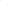 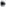 § 3Spis z natury należy przeprowadzić na dzień 31.12.2023 r.§ 4Do przeprowadzenia inwentaryzacji, o której mowa w § 1 powołuję Komisję Inwentaryzacyjną w składzie:Roksana Starczewska – PrzewodniczącaMagdalena Król – CzłonekJoanna Kaźmierczak – Członek § 5Wykonanie zarządzenia powierza się Przewodniczącej Komisji Inwentaryzacyjnej oraz Głównej Księgowej               w zakresie wynikającym z Instrukcji Inwentaryzacyjnej.§ 6Zarządzenie wchodzi w życie z dniem podpisania.